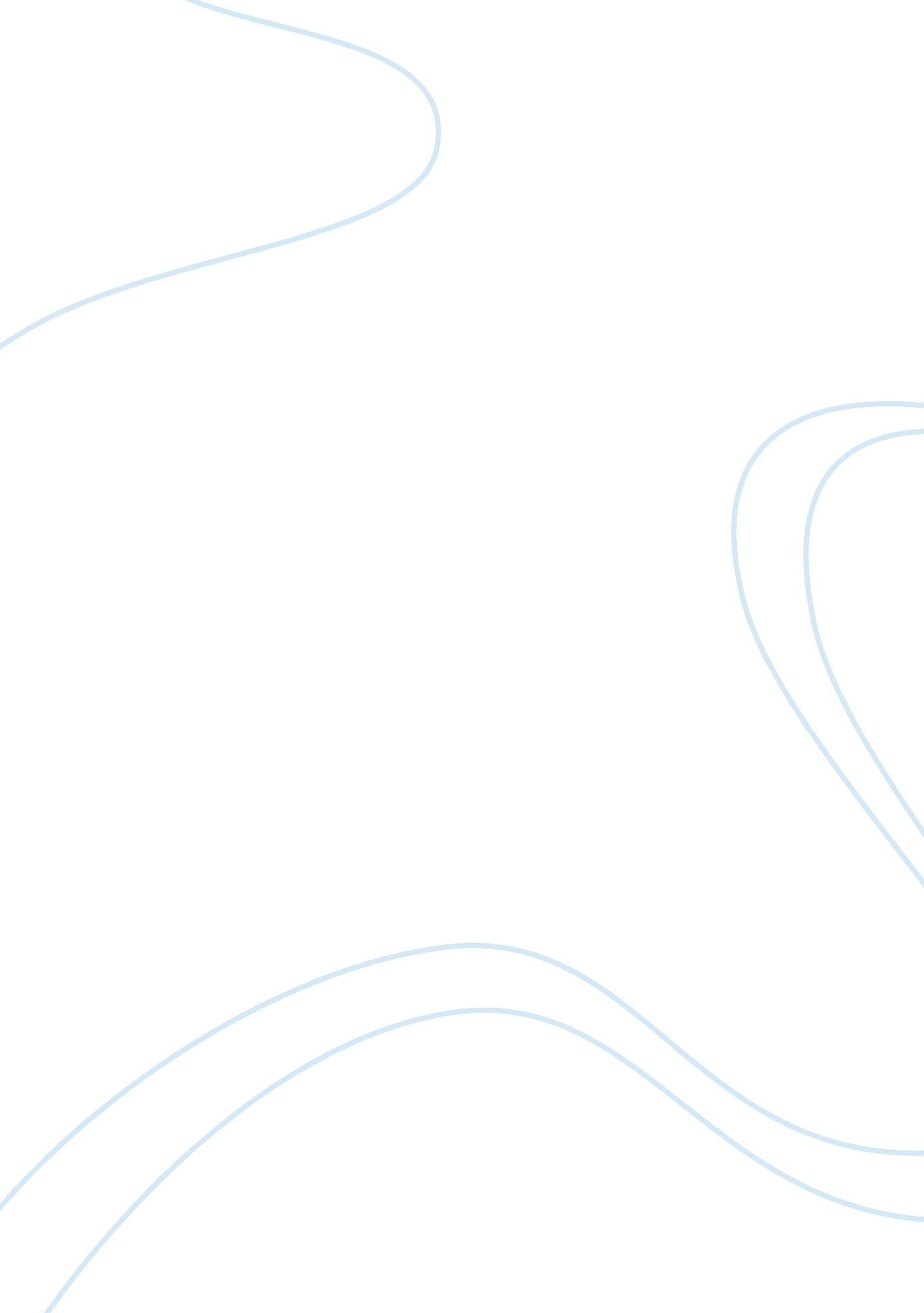 Positive relationships and communication explanation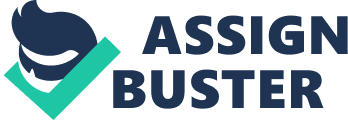 Positive relationships andcommunicationCyp3. 6 1. 1 Explain the importance of multi-agency working and integrated working The importance of multi-agency working and integrated working is that children in their early years may have a range of needs, so the way we work together with a wide range of different professionals can have a positive impact on children’shealth, development and learning as we can make sure all information is passed on effectively. Multi agency working is important because it brings together practitioners from different areas of work to provide an integrated way of working to support children and their families. This ensures that children and young people who need additional support have the right professionals to support and help them as soon as they need the support and help. Integrated working is important as its main purpose is to focus on encouraging and allowing professionals to work together to deliver positive outcomes for each individual child. Integrated working allows things such as early intervention which means that agencies are able to intervene early into a situation before it worsens and hinders a child’s development. CYP3. 6 1. 2 Analyse how integrated working practices and multi-agency working in partnership deliver better outcomes for children Better outcomes for children and young people There are many outcomes for children that will be positive if the professionals working with the children and their families can share and agree upon the way they might assess, plan and implement for the child. Both the children and their parents can be involved in any plans to ensure that a child can achieve their potential. If the outcomes for any child are to be positive it is important that all adults involved understand what information can be shared and the importance of confidentiality. 